                   Этические беседы           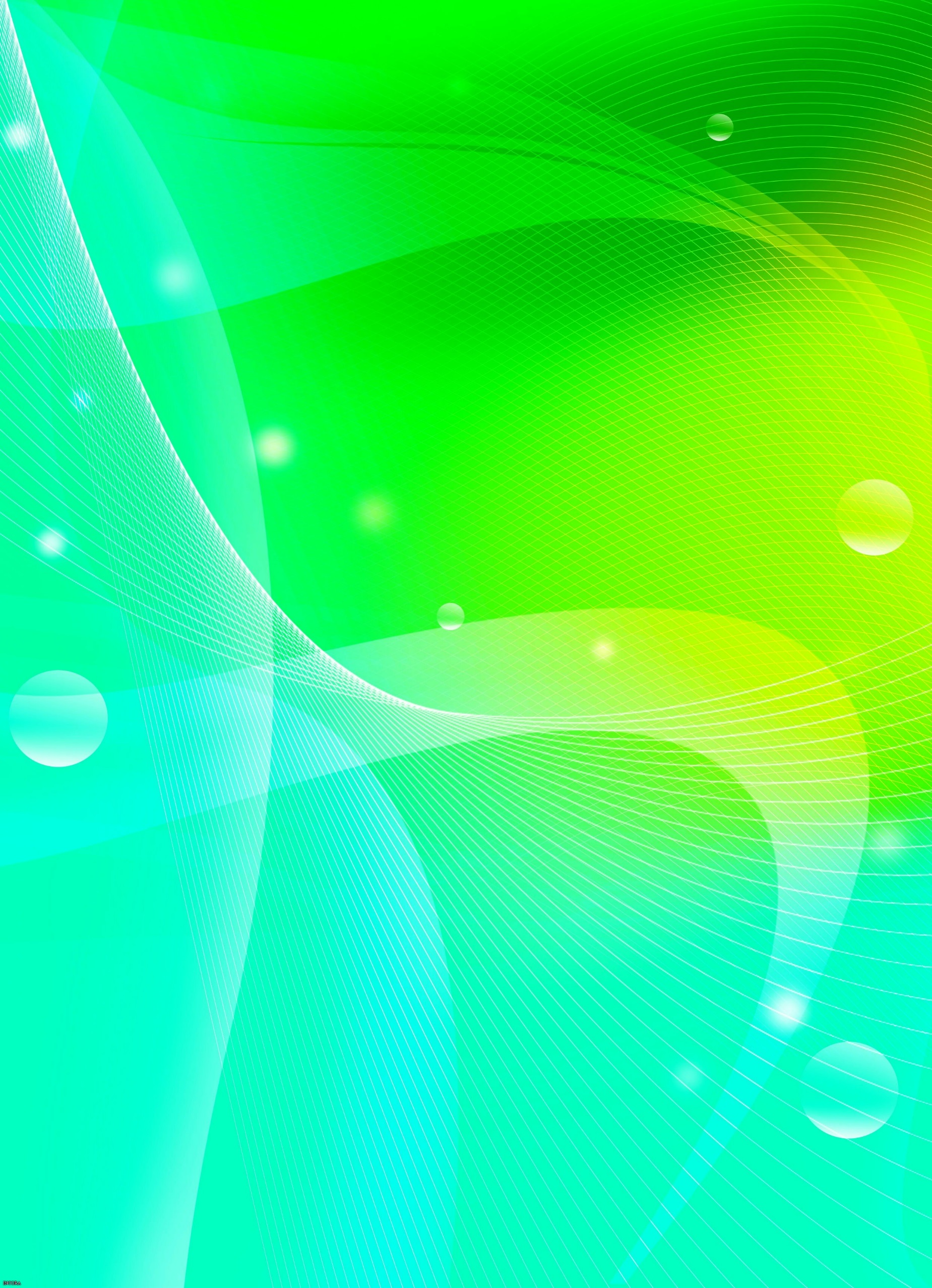                         Вежливость  С развитием речи у дошкольников усиливается потребность в общении. Расширяется круг людей, с которыми контактирует ребёнок. Постепенно уточняются правила вежливого обращения, дети осваивают новые формулы вежливости.   Но в некоторых ситуациях ребёнок отказывается пользоваться вежливыми словами. Например, он может не извиниться, так как не считает себя виноватым: «А что я такого сделал? А что я такого сказал?» Эти слова не произносятся ребёнком, но суть эмоционального отношения к именно такая. Причин этому может быть несколько. Одна из них заключается в том, что в семье ребёнок редко слышит слова извинения, благодарности, поэтому он стесняется их произносить, внутренне относясь к ним как к чему –то необязательному, формальному, непривычному. Нельзя также исключать отсутствие твёрдой связи правила с ситуацией. Выработка соответствующего навыка требует напоминаний, обращения к конкретным примерам, правилам. Образы литературных героев помогают стимулировать положительные формы поведения и тормозить негативные. Обязательно надо с детьми проводить беседы : «Зачем говорят «здравствуй», «Вежливая просьба», «Ещё один секрет вежливости», «Воспитанность и вежливость» и др.                                Дружба  Понятия «друзья», «товарищи» дети дошкольного возраста различают плохо. Друзьями они называют тех, с кем больше общаются, кто больше нравится.  Дошколята строят свои отношения со сверстниками, основываясь на положительных эмоциях, связанных в основном с совместной деятельностью (вместе ходят в детский сад, играют, гуляют). Чем младше возраст, тем менее устойчивы эти отношения. Дети постарше более осознанно подходят к выбору друзей (нравится – не нравится, интересно – не интересно, обижает – не обижает и т.д.). В этом возрасте уже можно говорить о зарождении дружеских отношений, которые иногда продолжаются и в последующем.  В ходе бесед по этой теме мы взрослые должны обобщать имеющиеся у детей знания о дружбе, помогать укреплять дружеские отношения, воспитывать у дошкольников привычку дружно играть и трудиться сообща, формировать умение договариваться, помогать друг другу. Проводим беседы: «Как жить дружно, без ссор», «Вместе тесно, а врозь скучно», «Урок дружбы», «С чего начинается дружба» и др.   